OSNOVNA ŠKOLA GUSTAVA KRKLECA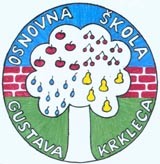 ZAGREB, B. MAGOVCA 103Telefon: 01/6659-170Fax: 01/6659-172E-mail: ured@os-gkrkleca-zg.skole.hrKLASA: 600-04/24-03/3URBROJ: : 251-168/01-24-3Zagreb, 11. ožujka 2024. godineNa temelju članka 10. st. 12. Zakona o pravu na pristup informacijama (Narodne novine, broj 25/13, 85/15 i 69/22) objavljuje se	SKRAĆENI ZAPISNIK 34. sjednice Školskog odbora održane u četvrtak 11. ožujka  2024. godine s početkom u 17 sati u učionici razredne nastave.DNEVNI RED:Usvajanje zapisnika 33. sjednice Školskog odbora održane 15.veljače 2024. godinePrethodna suglasnost za promjenu ugovora o radu temeljem Zakona o plaćama u državnoj službi i javnim službama (Narodne novine broj  155/23) i Uredbe o nazivima radnih mjesta, uvjetima za raspored i koeficijentima za obračun plaće u javnim službama (Narodne novine broj 22/24) prema dostavljenom popisu u priloguRaznoDnevni red je jednoglasno prihvaćen.	    	  Ad 1.Zapisnik  33. sjednice Školskog odbora je jednoglasno su usvojili prisutni članovi Školskog odbora.		 Ad 2.Članovi Školskog odbora su jednoglasno donijeli odluku kojom daju prethodnu suglasnost za promjenu ugovora o radu temeljem Zakona o plaćama u državnoj službi i javnim službama (Narodne novine broj  155/23) i Uredbe o nazivima radnih mjesta, uvjetima za raspored i koeficijentima za obračun plaće u javnim službama (Narodne novine broj 22/24) prema dostavljenom popisu.						Ad 3. Ravnateljica je obavijestila članove Školskog odbora o aktualnostima u radu školenatjecanja se privode krajuprovode se nacionalni ispiti za učenike 8. razreda, a za učenike 4. razreda već su provedeniGradski ured doznačio sredstva za investicijska održavanjaPrikupljanje ponuda za brušenje, lakiranje i izmjenu parketa je u tijekuUređenje okolišaPromjena rasvjete na igralištuNatječaji za zapošljavanja u tijekuSjednica Školskog odbora je završila s radom u 17,30 sati.Zapisničar:					 Predsjednica Školskog odbora:Maja Mikec					 Lidija Župan